Allegato A2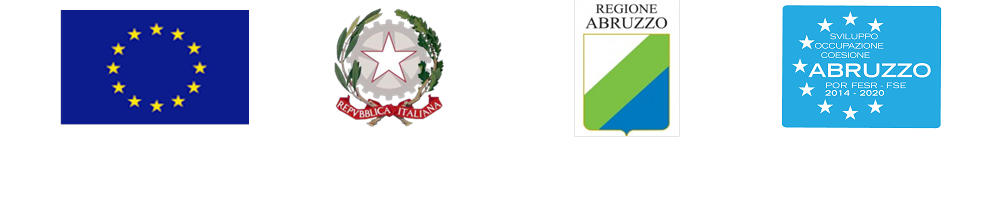 REGIONE ABRUZZODipartimento Sviluppo Economico, Politiche del Lavoro, Istruzione, Ricerca e UniversitàProgramma Operativo Fondo Sociale Europeo 2014-2020Obiettivo "Investimenti in favore della crescita e dell'occupazione"Piano Operativo 2018-2020ASSE 3Istruzione e formazioneObiettivo tematico: 10Investire nell'istruzione, nella formazione e nella formazione professionaleper le competenze e l'apprendimento permanentePriorità d’investimento:10ivmigliorare l’aderenza al mercato del lavoro dei sistemi d’insegnamento e di formazione, favorire il passaggio dall’istruzione al mondo del lavoro, e rafforzare i sistemi di istruzione e formazione professionale migliorandone la qualità, anche mediante meccanismi di anticipazione delle competenze, l’adeguamento dei curricula e l’introduzione e lo sviluppo di programmi di apprendimento basati sul lavoro, inclusi i sistemi di apprendimento duale e di apprendistatoObiettivo specifico 10.4 e 10.6“Accrescimento delle competenze della forza lavoro e agevolare la mobilità, l’inserimento/reinserimento lavorativo”“Qualificazione dell’offerta di istruzione e formazione tecnica e professionale”Azione 10.4.1Interventi formativi (anche a domanda individuale) strettamente collegati alle esigenze di inserimento e reinserimento lavorativo, prioritariamente indirizzati ai target maggiormente sensibili (over 55, disoccupati di lunga durata, cittadini con bassa scolarità) e alle iniziative di formazione specialistica (in particolare rivolti alla green economy, blue economy, servizi alla persona, servizi socio-sanitari, valorizzazione del patrimonio e delle attività culturali) e per l’imprenditorialità. Percorsi formativi connessi al rilascio di qualificazioni inserite nei repertori nazionale o regionali (anche a domanda individuale) corredati ove appropriato da azioni di orientamentoAzione 10.6.1Interventi qualificanti della filiera dell’Istruzione Tecnica e Professionale iniziale e della Formazione Tecnica Superiore (Qualificazione della filiera dell’Istruzione Tecnica e Professionale, con particolare riguardo alle fasce più deboli; azioni di sistema per lo sviluppo e il coordinamento degli ITS e dei poli tecnico professionali)ATTO DI IMPEGNO PER LA REALIZZAZIONE DI INTERVENTI FORMATIVIAtto di impegno per la realizzazione di interventi formativiIl sottoscritto________________________ nato a ____________ il ____________ come da formale incarico conferito in data _________________ in qualità di legale rappresentante dell’Ente __________________________________ con sede legale in _________________________ via _________________________ C.F.______________ e P. IVA _____________, matricola INPS n. ______________, domiciliato per la carica in ____________ via ____________ ove intende venga inoltrata ogni comunicazione connessa ai progetti approvati di cui trattasi;dato atto che ha regolarmente presentato domanda per l’accesso ai finanziamenti delle attività formative di cui all’avviso pubblico per l’Intervento “Sviluppo e qualificazione degli Istituti Tecnici Superiori (ITS)”;preso altresì atto di tutte le disposizioni regionali per la gestione, il monitoraggio e la rendicontazione delle predette attività, di cui al vigente al vigente Manuale delle procedure dell’AdG del POR FSE Abruzzo 2014/2020, e relativi allegati compreso il vademecum, e successive modifiche ed integrazioni, o analoghe, integrative o sostitutive, disposizioni regionali anche sopravvenienti;si impegna, ad ogni effetto di legge, a:realizzare le attività, approvate con la predetta deliberazione, in conformità al progetto approvato;adottare un sistema di contabilità separato ovvero una codifica di progetto che consenta di tracciare i movimenti finanziari ad esso associati;rispettare gli adempimenti di carattere amministrativo, contabile, informativo ed informatico previsti in atti regionali, di cui al vigente Manuale delle procedure dell’AdG del POR FSE Abruzzo 2014/2020, e relativi allegati compreso il vademecum, e successive modifiche ed integrazioni o analoghe, integrative o sostitutive, disposizioni regionali anche sopravvenienti;rispettare gli adempimenti di carattere amministrativo, contabile, informativo ed informatico previsti in atti regionali di natura integrativa, sostitutiva o interpretativa delle suddette disposizioni, che fossero emanati in relazione a fattispecie non espressamente previste ovvero a carattere esplicativo delle medesime disposizioni;pubblicizzare adeguatamente e in maniera corretta le attività;dare, ai fini degli obblighi pubblicitari, la necessaria conoscenza che l’attività in questione è finanziata con contributo a valere sul Fondo Sociale Europeo;conservare in originale o su supporti comunemente accettati a norma dell’art. 140 Reg.(UE) 1303/2013 la documentazione amministrativa e contabile riferita all’attività in base alle normative vigenti e per il periodo previsto dall’art. 2220 del Codice Civile e metterla a disposizione degli uffici competenti ad esercitare l’attività di controllo;rispettare la normativa in materia fiscale, previdenziale e di sicurezza dei lavoratori e dei partecipanti impegnati nelle iniziative approvate;rispettare le norme in tema di ammissibilità delle spese (periodo di ammissibilità, conformità, ecc.);rispettare le procedure di gestione e rendicontazione previste dall’Avviso e dal vigente Manuale delle procedure dell’AdG del POR FSE Abruzzo 2014/2020, e relativi allegati compreso il vademecum,  o analoghe, integrative o sostitutive, disposizioni regionali anche sopravvenienti;rispettare le procedure di rendicontazione finale ed il termine previsto per la consegna del rendiconto alla fine del progetto;rispettare la normativa in tema di concorrenza/appalti/ambiente/pari opportunità;accettare di venire inclusi nell’elenco delle operazioni dei beneficiari a norma dell’art. 115 paragrafo 2 del Reg. (UE) 1303/2013;di rispettare il principio di localizzazione dell’intervento cofinanziato;consapevole che ogni ostacolo od irregolarità, se strumentali e debitamente accertati, frapposti all’esercizio del controllo, può costituire elemento sufficiente per la revoca del finanziamento con l’obbligo conseguente di restituzione di somme già erogate,assicurala piena disponibilità e tempestività di adempimento, per quanto di sua competenza, in ordine alle attività di verifica e controllo da parte degli organi competenti;che le attività in oggetto non usufruiscono né usufruiranno di altri finanziamenti pubblici;che ogni eventuale variazione apportata all’atto costitutivo e/o allo statuto e/o alla compagine societaria dell’Ente beneficiario sarà tempestivamente comunicata all’Amministrazione regionale al fine di un adeguato puntuale aggiornamento dei datiLuogo e data, ________________		Timbro e firmaN.B.:	Il presente documento deve essere sottoscritto con firma digitale dal legale rappresentante della Fondazione I.T.S..Intervento n. 16bisSviluppo e qualificazione degli ITS